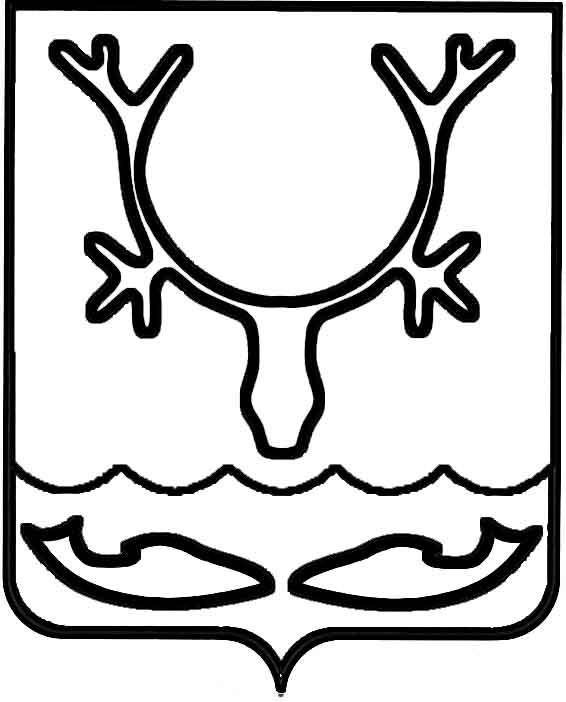 Администрация муниципального образования
"Городской округ "Город Нарьян-Мар"ПОСТАНОВЛЕНИЕОб определении норматива стоимости              1 кв.м. общей площади жилья для расчета размера социальной выплаты молодым семьям на приобретение (строительство) жилья на 2024 годРуководствуясь пунктом 13 Правил предоставления молодым семьям социальных выплат на приобретение (строительство) жилья и их использования 
в рамках реализации ведомственной целевой программы "Оказание государственной поддержки гражданам в обеспечении жильем и оплате жилищно-коммунальных услуг" государственной программы Российской Федерации "Обеспечение доступным 
и комфортным жильем и коммунальными услугами граждан Российской Федерации", утвержденных постановлением Правительства Российской Федерации от 17.12.2010 
№ 1050, приказом Министерства строительства и жилищно-коммунального хозяйства Российской Федерации от 21.03.2023 № 206/пр, государственной программой Ненецкого автономного округа "Обеспечение доступным и комфортным жильем 
и коммунальными услугами граждан, проживающих в Ненецком автономном округе", утвержденной постановлением Администрации Ненецкого автономного округа 
от 14.11.2013 № 415-п, приказом Департамента здравоохранения, труда и социальной защиты населения Ненецкого автономного округа от 07.05.2019 № 15 "Об утверждении Порядка формирования органом местного самоуправления списка молодых семей – участников мероприятий ведомственной целевой программы, изъявивших желание получить социальную выплату в планируемом году", Администрация муниципального образования "Городской округ "Город Нарьян-Мар"П О С Т А Н О В Л Я Е Т:1.	Определить норматив стоимости 1 кв. м. общей площади жилья для расчета размера социальной выплаты молодым семьям на приобретение (строительство) жилья на 2024 год в размере 82 023,00 (Восемьдесят две тысячи двадцать три) рубля 
00 копеек.2.	Настоящее постановление вступает в силу после его официального опубликования.17.04.2023№570Глава города Нарьян-Мара О.О. Белак